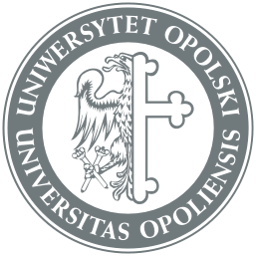 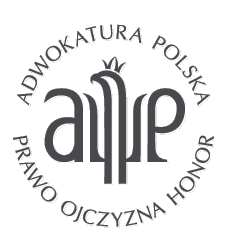 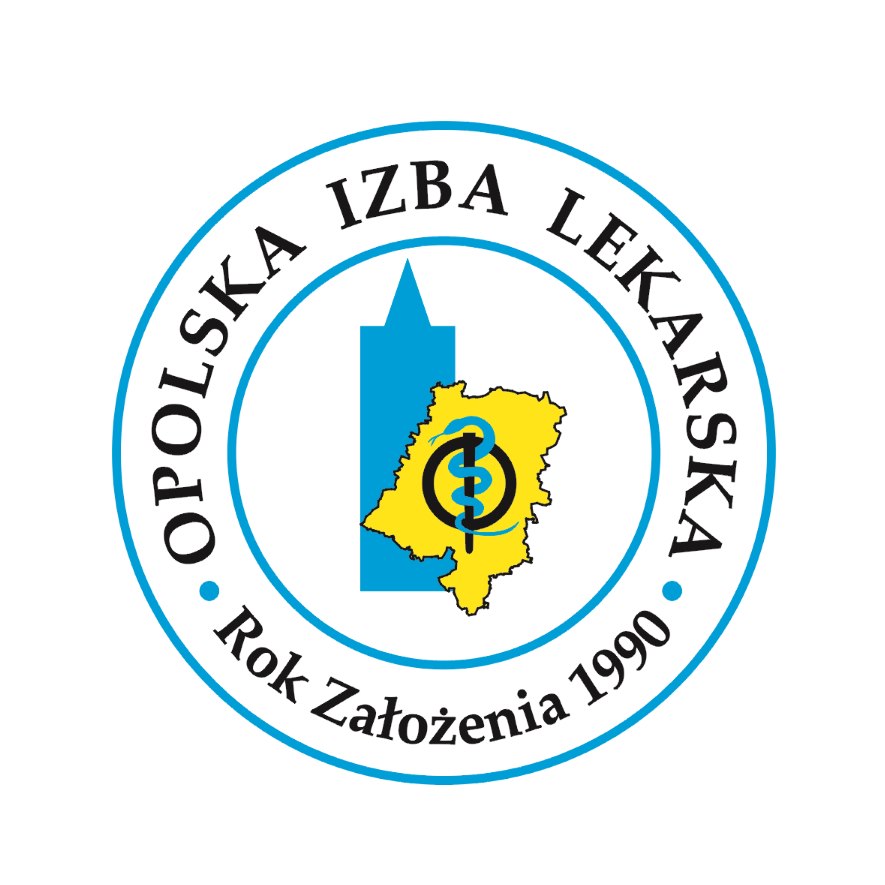 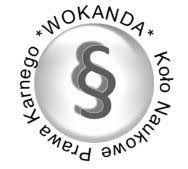 II Interdyscyplinarna Ogólnopolska Konferencja Naukowapt.: „Prawnokarne i medyczne aspekty zaniechania szczepień dzieci”Opole, dnia 28 listopada 2019 r.Wydział Prawa i Administracji Uniwersytetu Opolskiego, Okręgowa Rada Adwokacka w Opolu i Opolska Izba Lekarska serdecznie zapraszają do wzięcia udziału w II Interdyscyplinarnej Ogólnopolskiej Konferencji Naukowej            pt.: „Prawnokarne i medyczne aspekty zaniechania szczepień dzieci”,                      która odbędzie się w Studenckim Centrum Kultury Uniwersytetu Opolskiego (Opole, ul Katowicka 95) w dniu: 28  listopada 2019 r. w godz. 10:00-16:00.Konferencja organizowana jest na Wydziale Prawa i Administracji Uniwersytetu Opolskiego – przez Katedrę Prawa Karnego Materialnego wspólnie z Okręgową Radą Adwokacką w Opolu oraz Opolską Izbą Lekarską. Prelegentami na Konferencji będą naukowcy i praktycy reprezentujący obie dziedziny nauki:r. pr. Aleksander Czura „Szczepienia ochronne jako kryterium przyjęcia do żłobków, przedszkoli i szkół                         – aspekty prawne”dr hab. Teresa Gardocka, prof. Uniwersytetu SWPS „Ograniczenie wykonywania władzy rodzicielskiej                      ze względów publicznoprawnych"prof. zw. dr hab. Ewa M. Guzik-Makaruk  „Paternalizm państwowy w prawie karnym”dr hab. Dariusz Jagiełło, prof. Uniwersytetu SWPS „Obowiązek czy przymus szczepienia?”dr n. med. Paweł Kabata „Rola mediów społecznościowych w promowaniu wiedzy o szczepieniach”dr hab. Michał Królikowski prof. nadzw. Uniwersytetu Warszawskiego „Problem odpowiedzialności karnej                   za narażenie na niebezpieczeństwo zdrowotne w przypadku odmowy szczepień”dr n. med. Jacek Miarka „Argumenty stron przed sądem lekarskim w rozprawach antyszczepionkowych”prof. zw. dr hab. Piotr Morciniec Instytut Nauk Teologicznych Uniwersytetu Opolskiego „Obowiązek moralny szczepień dzieci – dyskusja złożonej tezy”dr n. med. Urszula Posmyk „Szczepienia ochronne – postępowanie egzekucyjne wobec osób uchylających się od szczepień ochronnych”dr n. med. mgr prawa Marta Rorat  „Komu zagrażają nieszczepione dzieci?prof. dr hab. Leszek Szenborn „Potrzeba szczepień w Polsce - kontynuacja dobrostanu                                      oraz poszerzanie ochrony”dr Ewelina Wojewoda „Nieszczepienie dzieci – odpowiedzialność rodziców i opiekunów za zaniechanie wykonania obowiązkowego szczepienia”lek. Grzegorz Wrona „Propagowanie postaw antyzdrowotnych na tle dyskusji o obowiązku szczepień"dr Iwona  Wrześniewska- Wal „Narzędzia zdrowia publicznego na przykładzie szczepień ochronnych." Jednocześnie informujemy, że planowane jest wydanie recenzowanej publikacji naukowej, w której opublikowane zostaną artykuły naukowe przygotowane przez prelegentów.Zgłoszenia udziału w konferencji prosimy nadsyłać pocztą elektroniczną lub telefonicznie do dnia 15 listopada 2019 r. na adres e – mail: (opole@hipokrates.org ; 77 454 59 39) (decyduje data zgłoszenia z uwagi na ograniczoną liczbę miejsc, opłata wstępna dotyczy tylko osób spoza Uniwersytetu Opolskiego, Izby Adwokackiej w Opolu i Opolskiej Izby Lekarskiej i wynosi 100 zł, płatna na wskazany rachunek bankowy:Fundacja dla Wydziału Prawa i Administracji Uniwersytetu Opolskiego	BZ WBK o/Bytom 06 1090 2011 0000 0001 2122 4289 45-060 Opole, ul. Katowicka87b 		Tytuł: Konferencja28112019, materiały, catering + nazwisko i imię uczestnika KonferencjiJednocześnie informujemy, iż przedmiotowa Konferencja zostanie wpisana w terminarz szkoleń zawodowych                        dla adwokatów Izby Adwokackiej w Opolu oraz lekarzy Opolskiej Izby lekarskiej. Nadto każdy z jej uczestników otrzyma certyfikat udziału w Konferencji.Wstępny program konferencji:9:15 - 10:00 rejestracja uczestników10:00  - 10:20 uroczyste otwarcie Konferencji: przywitanie gości10:30 - 13:00 sesja referatowa13:00 – 13:30 dyskusja13:30-14:00 przerwa kawowa14:00-15:40 sesja referatowa15:40-16:00 dyskusja, podsumowanie i zamknięcie konferencji                                                                   Komitet Organizacyjny:dr Dariusz Mucha, adwokat	          adw. Marian Jagielski	         lek. dent. Jolanta Smerkowska – MokrzyckaWydział Prawa i Administracji      Dziekan Okręgowej Rady Adwokackiej       Prezes Okręgowej Rady Lekarskiej w OpoluUniwersytetu Opolskiego, adiunkt	                       w Opolu 		